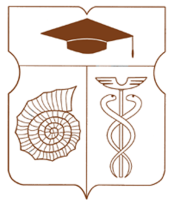 СОВЕТ ДЕПУТАТОВмуниципального округа АКАДЕМИЧЕСКИЙРЕШЕНИЕ__24 ноября 2022 года __ № __ 12-11-2022 __Об утверждении Плана дополнительных мероприятий по социально-экономическому развитию Академического района Юго-Западного административного округа города Москвы в 2023 годуВ соответствии с частью 6 статьи 1 Закона города Москвы от 11 июля 2012 года № 39 «О наделении органов местного самоуправления муниципальных округов в городе Москве отдельными полномочиями города Москвы», постановлением Правительства Москвы от 13 сентября 2012 года № 484-ПП,
«О дополнительных мероприятиях по социально-экономическому развитию районов города Москвы», а также принимая во внимание согласование проекта решения главой управы Академического района города Москвы, Совет депутатов муниципального округа Академический решил:Утвердить План дополнительных мероприятий по социально- экономическому развитию Академического района Юго-Западного административного округа города Москвы в 2023 году «Приобретение запаса малых архитектурных форм (информационных конструкций) с целью их замены на территориях общего пользования» за счет средств социально-экономического развития района 2023 года в сумме 3 623 163 (три миллиона шестьсот двадцать три тысячи сто шестьдесят три) рубля 37 копеек согласно приложению.Главе управы Академического района Юго-Западного административного округа города Москвы обеспечить реализацию дополнительных мероприятий, указанных в пункте 1 настоящего решения за счет средств, выделенных на социально–экономическое развитие района.Направить настоящее решение в Департамент территориальных органов исполнительной власти города Москвы, префектуру Юго-Западного административного округа города Москвы, управу Академического района города Москвы. Опубликовать настоящее решение в бюллетене «Московский муниципальный вестник» и разместить на официальном сайте муниципального округа Академический www.moacadem.ru.Настоящее решение вступает в силу со дня его принятия.Контроль за исполнением настоящего решения возложить на главу муниципального округа Академический Ртищеву Ирину Александровну.Результаты голосования: «За» - 9 «Против» - 0 «Воздержались» - 0Глава муниципального округа Академический                                            		             Ртищева И.А. Приложениек решению Совета депутатов муниципального округа Академический от 24.11.2022 № 12-11-2022План дополнительных мероприятий по социально-экономическому развитию Академического района города Москвы Юго-Западного административного округа города Москвы в 2023 году«Приобретение запаса малых архитектурных форм (информационных конструкций) с целью их замены на территориях общего пользования»п/пАдрес объектаВиды работОбъемЕд. изм.Затраты, руб.1Территория Академического районаЗакупка информационных стендов71шт.3 623 163,37ИТОГО:ИТОГО:3 623 163,373 623 163,373 623 163,373 623 163,37